.     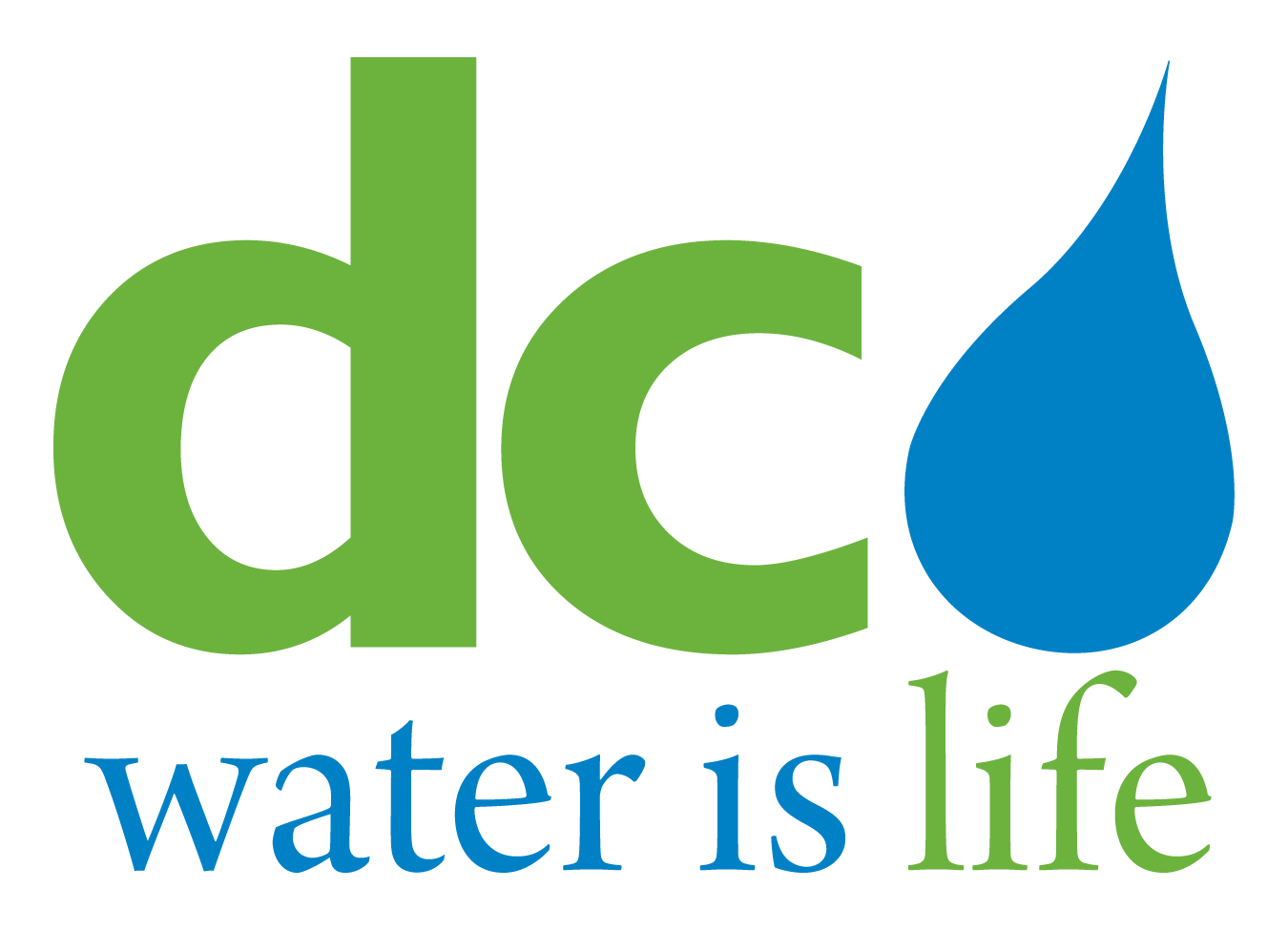  WATER AND SEWER AUTHORITY          10th SPECIAL MEETING OF THE BOARD OF DIRECTORS                                Tuesday, December 16, 2014                                          4:00 p.m.                                         Room 407(via conference call)                                                 AGENDA            Call to Order (Chairman Allen Lew)  Roll Call (Linda Manley, Board Secretary)lll.	Executive Session – To discuss legal, confidential and privileged matters pursuant to           Section 2-575(b) of the D.C. Official Code1lV.      Adjournment1 The DC Water Board of Directors may go into executive session at this meeting pursuant to the District of Columbia Open Meetings Act of 2010, if such action is approved by a majority vote of the Board members who constitute a quorum to discuss: matters prohibited from public disclosure pursuant to a court order or law under D.C. Official Code § 2-575(b)(1); contract negotiations under D.C. Official Code § 2-575(b)(1); legal, confidential or privileged matters under D.C. Official Code § 2-575(b)(4); collective bargaining negotiations under D.C. Official Code § 2-575(b)(5); facility security under D.C. Official Code § 2-575(b)(8); disciplinary matters under D.C. Official Code § 2-575(b)(9); personnel matters under D.C. Official Code § 2-575(b)(10);proprietary matters under D.C. Official Code § 2-575(b)(11); decision in an adjudication action under D.C. Official Code § 2-575(b)(13); civil or criminal matters where disclosure to the public may harm the investigation under D.C. Official Code § 2-575(b)(14), and other matters provided in the Act.